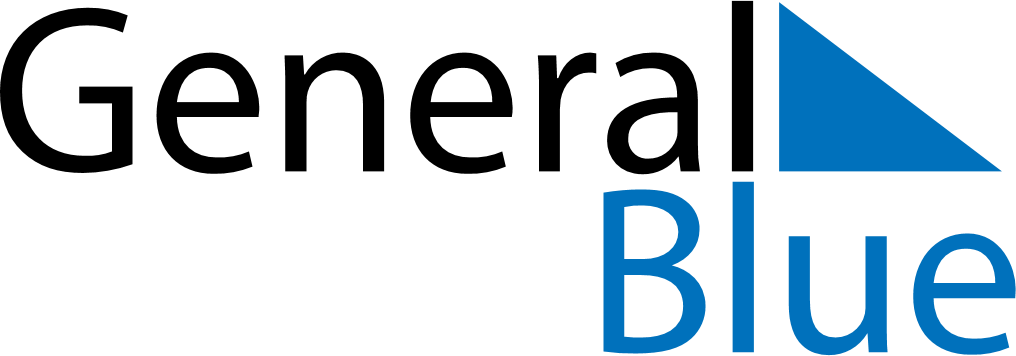 April 2027April 2027April 2027April 2027San MarinoSan MarinoSan MarinoSundayMondayTuesdayWednesdayThursdayFridayFridaySaturday1223Inauguration Ceremony4567899101112131415161617181920212223232425262728293030